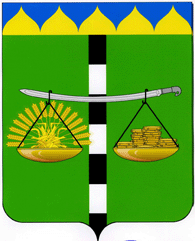 АДМИНИСТРАЦИЯ БЕЙСУГСКОГО СЕЛЬСКОГО ПОСЕЛЕНИЯВЫСЕЛКОВСКОГО РАЙОНАПОСТАНОВЛЕНИЕот 02.09.2022                                                                                        № 77поселок БейсугОб утверждении Порядка предоставления торговых мест на периодичных розничных специализированных сельскохозяйственных ярмарках (социальные ряды) на территории Бейсугского сельского поселения Выселковского районаВ связи с приведением в соответствие с действующим законодательством правовых актов администрации Бейсугского сельского поселения Выселковского района, п о с т а н о в л я ю:1. Утвердить Порядок предоставления торговых мест на периодичных розничных специализированных сельскохозяйственных ярмарках на территории Бейсугского сельского поселения Выселковского района (прилагается).2. Настоящее постановление обнародовать и разместить на официальном сайте администрации Бейсугского сельского поселения Выселковского района в информационно-телекоммуникационной сети «Интернет».3. Контроль за выполнением настоящего постановления оставляю за собой.4. Постановление вступает в силу со дня его обнародования.Глава Бейсугского сельского поселения Выселковского района                                                                        О.А. Драгунова ПРИЛОЖЕНИЕУТВЕРЖДЕНОпостановлением администрации Бейсугского сельского поселения Выселковского района   от _02.09.2022 № 77Порядок
предоставления торговых мест на периодичных розничных специализированных сельскохозяйственных ярмарках на территории Бейсугского сельского поселения Выселковского района1. Настоящий Порядок предоставления торговых мест на периодичных розничных специализированных сельскохозяйственных ярмарках на территории Бейсугского сельского поселения Выселковского района  (далее - Порядок, Ярмарки соответственно) разработан в соответствии с федеральными законами от 06.10.2003 № 131-ФЗ «Об общих принципах организации местного самоуправления в Российской Федерации», от 28.12.2009 № 381-ФЗ «Об основах государственного регулирования торговой деятельности в Российской Федерации», Законом Краснодарского края от 01.03.2011 № 2195-КЗ «"Об организации деятельности розничных рынков, ярмарок и агропромышленных выставок-ярмарок на территории Краснодарского края», постановлением главы администрации (губернатора) Краснодарского края от 06.03.2013 № 208 «Об установлении требований к организации выставок-ярмарок, продажи товаров (выполнения работ, оказания услуг) на ярмарках, выставках-ярмарках на территории Краснодарского края». 2. Настоящий Порядок определяет правила предоставления торговых мест на Ярмарках, организатором которых выступает администрация Бейсугского сельского поселения Выселковского района.3. Участниками Ярмарок являются юридические лица, индивидуальные предприниматели, а также граждане (в том числе граждане - главы крестьянских (фермерских) хозяйств, члены таких хозяйств, граждане, ведущие личные подсобные хозяйства или занимающиеся садоводством, огородничеством, животноводством), осуществляющие деятельность по продаже товаров (выполнению работ, оказанию услуг) на Ярмарках (далее - Участник).4. В целях участия в Ярмарке заявитель предоставляет Организатору заявление по форме согласно приложению к настоящему Порядку (далее - заявление) с указанием сведений:о видах и наименованиях товаров для продажи на Ярмарке;о количестве (общем весе) товарных единиц для продажи на Ярмарке;о необходимой площади торгового места на Ярмарке;об использовании транспортного средства (в случае торговли с использованием транспортного средства);о способе получения информации о результатах рассмотрения заявления Организатором.4.1. К заявлению прилагаются:оригинал и копии документов, удостоверяющих личность и полномочия лица, действующего от имени заявителя;оригиналы и копии документов, предоставленных лицами, осуществляющими производство и переработку сельскохозяйственной продукции, о реализации соответствующей продукции непосредственно заявителю (для юридических лиц и индивидуальных предпринимателей, которые не осуществляют производство, переработку сельскохозяйственной продукции);оригинал и копия выписки из похозяйственной книги или справки о наличии личного подсобного хозяйства, заверенной администрацией соответствующего сельского поселения (для граждан, ведущих личное подсобное хозяйство).Оригиналы документов после сверки с копиями возвращаются заявителю. Копии представленных документов должны быть заверены заявителем.4.2. Заявители вправе представить:копию свидетельства о постановке на налоговый учёт;для юридических лиц - копию свидетельства о государственной регистрации юридических лиц, заверенную подписью руководителя юридического лица и скреплённую его печатью (при наличии печати);для индивидуальных предпринимателей - копию свидетельства о государственной регистрации физического лица в качестве индивидуального предпринимателя, заверенную подписью индивидуального предпринимателя и скреплённую его печатью (при наличии печати);для граждан, ведущих крестьянское (фермерское) хозяйство, - копию свидетельства о государственной регистрации крестьянского (фермерского) хозяйства, заверенную подписью главы хозяйства и скрепленную его печатью (при наличии печати);4.3. В случае непредставления заявителями документов, указанных в подпункте 4.2 пункта 4 настоящего Порядка, и необходимости получения дополнительной информации Организатор направляет запросы о представлении необходимых общедоступных сведений в уполномоченные органы государственной власти, в том числе на официальных сайтах указанных органов посредством электронных сервисов.Отказ в связи с непредставлением документов, указанных в подпункте 4.2 пункта 4 настоящего Порядка, не допускается.5. Организатор в течение года обеспечивает приём заявлений о предоставлении торговых мест на Ярмарке в текущем году.Участник, желающий принять участие в Ярмарке в году, следующем за текущим, должен подать заявление Организатору до первого декабря текущего года.Заявления регистрируются в день поступления и рассматриваются Организатором в порядке очерёдности, за исключением случая, указанного в абзаце первом пункта 14 настоящего Порядка.6. Организатор в течение 7 (семи) дней после регистрации заявления принимает решение о предоставлении (об отказе в предоставлении) торгового места на Ярмарке и информирует заявителя о принятом решении способом, указанным в заявлении.7. Основаниями для отказа Организатора в предоставлении торгового места на Ярмарке являются:непредставление (представление не в полном объёме) заявителем необходимых документов и сведений, указанных в пункте 4 настоящего Порядка;несоответствие заявителя требованиям, указанным в пункте 3 настоящего Порядка;отсутствие свободных торговых мест на Ярмарке;недостоверность представленной заявителем информации.8. Торговые места на Ярмарках предоставляются бесплатно.9. Участнику предоставляется не более одного торгового места на Ярмарке для реализации сельскохозяйственной продукции и продуктов её переработки, произведённых одним и тем же лицом.Участник не может передавать предоставленное ему торговое место третьим лицам.10. Участник обязан:10.1. Оборудовать торговое место и организовать торговлю товарами в соответствии с требованиями постановления главы администрации (губернатора) Краснодарского края от 06.03.2013 № 208 «Об установлении требований к организации выставок-ярмарок, продажи товаров (выполнения работ, оказания услуг) на ярмарках, выставках-ярмарках на территории Краснодарского края».10.2. За тридцать минут до окончания работы Ярмарки освободить предоставленное торговое место.10.3. Не позднее чем за сутки проинформировать Организатора об отказе от участия в Ярмарке.Участник, не проинформировавший Организатора о своём отсутствии, не имеет права на дальнейшее участие в соответствующей Ярмарке.11. Организатор письменно информирует комиссию по организации периодичных розничных специализированных сельскохозяйственных ярмарок на территории Бейсугского сельского поселения Выселковского района (далее - Комиссия) обо всех известных ему нарушениях правил торговли и требований настоящего Порядка, допущенных Участниками.12. Участник, допустивший неоднократное (два и более) нарушение правил торговли и требований настоящего Порядка, прекращает участие в Ярмарках на основании решения комиссии по организации периодичных розничных специализированных сельскохозяйственных ярмарок на территории Бейсугского сельского поселения Выселковского района.13. Для возобновления участия в Ярмарках в случае, указанном в подпункте 10.3 пункта 10 и пункте 12 настоящего Порядка, Участник имеет право в соответствии с требованиями настоящего Порядка подать Организатору заявление, которое рассматривается в порядке общей очерёдности.14. Участнику, не допустившему нарушений правил торговли и требований настоящего Порядка, на основании заявления, поданного в соответствии с требованиями настоящего Порядка до первого декабря текущего года, предоставляется первоочередное право на участие в Ярмарках в году, следующем за текущим.Указанному в настоящем пункте участнику, представившему заявление после первого декабря текущего года, торговое место на Ярмарке предоставляется в соответствии с настоящим Порядком в порядке очерёдности.15. Организация дополнительных мест обеспечивается Организатором в соответствии со статьёй 12 Закона Краснодарского края от 01.03.2011      № 2195-КЗ «Об организации деятельности розничных рынков, ярмарок и агропромышленных выставок-ярмарок на территории Краснодарского края».                                                                                ПРИЛОЖЕНИЕ
                                                                                к Порядку предоставления
                                                                               торговых мест на периодичных
                                                                             розничных специализированных
                                                                             сельскохозяйственных ярмарках
                                                                                на территории Бейсугского                                                                                                       сельского поселения                                                                            Выселковского района                                  __________________________________                                  __________________________________                                  __________________________________                                  __________________________________                                  __________________________________                                  __________________________________                                  __________________________________                                  __________________________________                                 Адрес: ____________________________                                 Тел.: _____________________________                                 ИНН: ______________________________                                 ОГРН: _____________________________ЗаявлениеПрошу Вас предоставить торговое место площадью _____________________(площадь торгового места, кв. м)в целях реализации _________________________________________________(наименование реализуемой продукции)на  периодичной  розничной  специализированной  сельскохозяйственнойярмарке на территории Бейсугского сельского поселения Выселковского района по адресу: _______________________________________________на период с "___" __________20___ года по "___" _________20___ года.К заявлению прилагаю (нужное отметить):оригинал и копии документов, удостоверяющих личность и полномочия лица, действующего от имени заявителя;оригиналы и копии документов, представленных лицами, осуществляющими производство и переработку сельскохозяйственной продукции, о реализации соответствующей продукции непосредственно заявителю (для юридических лиц и индивидуальных предпринимателей, которые не осуществляют производство, переработку сельскохозяйственной продукции);оригинал и копия выписки из похозяйственной книги или справки о наличии личного подсобного хозяйства, заверенной администрацией соответствующего сельского поселения (для граждан, ведущих личное подсобное хозяйство).Обязуюсь:использовать торговое место исключительно по назначению и осуществлять торговую деятельность в соответствии с действующим законодательством;соблюдать требования, предусмотренные постановлением главы администрации (губернатора) Краснодарского края от 06.03.2013 № 208 «Об установлении требований к организации выставок-ярмарок, продажи товаров (выполнения работ, оказания услуг) на ярмарках, выставках-ярмарках на территории Краснодарского края», законодательством Российской Федерации в области обеспечения санитарно-эпидемиологического благополучия населения, пожарной безопасности, охраны окружающей среды, ветеринарии, защиты прав потребителей, требования, предъявляемые к продаже отдельных видов товаров, и другие требования, предусмотренные законодательством Российской Федерации;не передавать право на использование торгового места третьим лицам.С Порядком предоставления торговых мест на периодичных розничных специализированных сельскохозяйственных ярмарках на территории Бейсугского сельского поселения Выселковского района, обязуюсь выполнять.__________________                            ___________________________________     (подпись)                                                                     (Ф.И.О.)                МП (при наличии)"___" __________20__ г.В соответствии с требованиями ст.9 Федерального закона от 27.07.2006 года № 152-ФЗ  «О персональных данных» даю согласие на обработку предоставленных данных._________________     ___________________________________   (подпись)                    (Ф.И.О.     )И.о. заведующей сектором земельного контроля, экономического развития  инвестиций и имущественных отношений администрацииБейсугского сельского поселенияВыселковского района                                                              М.А. Хаджинова                                  И.о.заведующей сектором земельного контроля, экономического развития инвестиций и имущественных отношений администрацииБейсугского сельского поселенияВыселковского района            М.А. Хаджинова